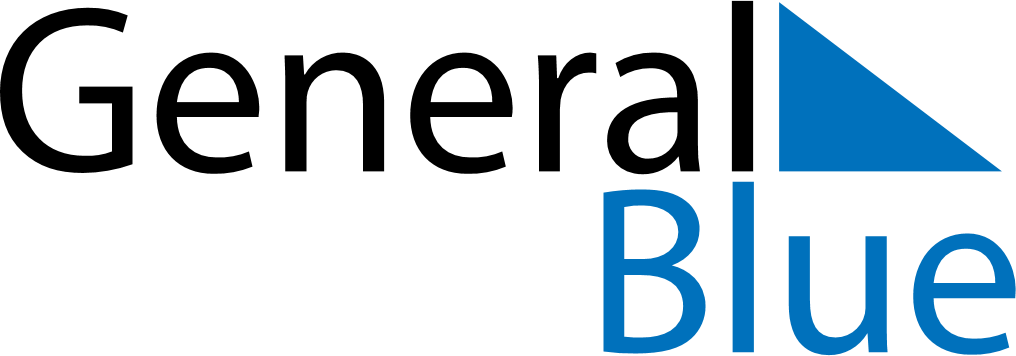 June 2024June 2024June 2024June 2024June 2024June 2024June 2024Watsa, Haut-Uele, Democratic Republic of the CongoWatsa, Haut-Uele, Democratic Republic of the CongoWatsa, Haut-Uele, Democratic Republic of the CongoWatsa, Haut-Uele, Democratic Republic of the CongoWatsa, Haut-Uele, Democratic Republic of the CongoWatsa, Haut-Uele, Democratic Republic of the CongoWatsa, Haut-Uele, Democratic Republic of the CongoSundayMondayMondayTuesdayWednesdayThursdayFridaySaturday1Sunrise: 5:51 AMSunset: 6:08 PMDaylight: 12 hours and 17 minutes.23345678Sunrise: 5:51 AMSunset: 6:08 PMDaylight: 12 hours and 17 minutes.Sunrise: 5:51 AMSunset: 6:08 PMDaylight: 12 hours and 17 minutes.Sunrise: 5:51 AMSunset: 6:08 PMDaylight: 12 hours and 17 minutes.Sunrise: 5:51 AMSunset: 6:08 PMDaylight: 12 hours and 17 minutes.Sunrise: 5:51 AMSunset: 6:09 PMDaylight: 12 hours and 17 minutes.Sunrise: 5:51 AMSunset: 6:09 PMDaylight: 12 hours and 17 minutes.Sunrise: 5:52 AMSunset: 6:09 PMDaylight: 12 hours and 17 minutes.Sunrise: 5:52 AMSunset: 6:09 PMDaylight: 12 hours and 17 minutes.910101112131415Sunrise: 5:52 AMSunset: 6:09 PMDaylight: 12 hours and 17 minutes.Sunrise: 5:52 AMSunset: 6:10 PMDaylight: 12 hours and 17 minutes.Sunrise: 5:52 AMSunset: 6:10 PMDaylight: 12 hours and 17 minutes.Sunrise: 5:52 AMSunset: 6:10 PMDaylight: 12 hours and 17 minutes.Sunrise: 5:52 AMSunset: 6:10 PMDaylight: 12 hours and 17 minutes.Sunrise: 5:53 AMSunset: 6:10 PMDaylight: 12 hours and 17 minutes.Sunrise: 5:53 AMSunset: 6:11 PMDaylight: 12 hours and 17 minutes.Sunrise: 5:53 AMSunset: 6:11 PMDaylight: 12 hours and 17 minutes.1617171819202122Sunrise: 5:53 AMSunset: 6:11 PMDaylight: 12 hours and 17 minutes.Sunrise: 5:53 AMSunset: 6:11 PMDaylight: 12 hours and 17 minutes.Sunrise: 5:53 AMSunset: 6:11 PMDaylight: 12 hours and 17 minutes.Sunrise: 5:54 AMSunset: 6:11 PMDaylight: 12 hours and 17 minutes.Sunrise: 5:54 AMSunset: 6:12 PMDaylight: 12 hours and 17 minutes.Sunrise: 5:54 AMSunset: 6:12 PMDaylight: 12 hours and 17 minutes.Sunrise: 5:54 AMSunset: 6:12 PMDaylight: 12 hours and 17 minutes.Sunrise: 5:54 AMSunset: 6:12 PMDaylight: 12 hours and 17 minutes.2324242526272829Sunrise: 5:55 AMSunset: 6:13 PMDaylight: 12 hours and 17 minutes.Sunrise: 5:55 AMSunset: 6:13 PMDaylight: 12 hours and 17 minutes.Sunrise: 5:55 AMSunset: 6:13 PMDaylight: 12 hours and 17 minutes.Sunrise: 5:55 AMSunset: 6:13 PMDaylight: 12 hours and 17 minutes.Sunrise: 5:55 AMSunset: 6:13 PMDaylight: 12 hours and 17 minutes.Sunrise: 5:56 AMSunset: 6:13 PMDaylight: 12 hours and 17 minutes.Sunrise: 5:56 AMSunset: 6:14 PMDaylight: 12 hours and 17 minutes.Sunrise: 5:56 AMSunset: 6:14 PMDaylight: 12 hours and 17 minutes.30Sunrise: 5:56 AMSunset: 6:14 PMDaylight: 12 hours and 17 minutes.